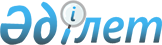 О внесении изменений и дополнений в решение маслихата города Астаны от 3 октября 2023 года № 84/10-VIII "Об утверждении Правил оказания социальной помощи, установления ее размеров и определения перечня отдельных категорий нуждающихся граждан города Астаны"Решение маслихата города Астаны от 7 марта 2024 года № 151/19-VIII. Зарегистрировано Департаментом юстиции города Астаны 26 марта 2024 года № 1373-01
      Маслихат города Астаны РЕШИЛ:
      1. Внести в решение маслихата города Астаны от 3 октября 2023 года № 84/10-VIII "Об утверждении Правил оказания социальной помощи, установления ее размеров и определения перечня отдельных категорий нуждающихся граждан города Астаны" (зарегистрировано в Реестре государственной регистрации нормативных правовых актов № 1357-01) следующие изменения и дополнения:
      в приложении 1 к вышеуказанному решению: 
      заголовок в русской версии изложить в новой редакции: 
      "Правила оказания социальной помощи, установления ее размеров и определения перечня отдельных категорий нуждающихся граждан города Астаны";
      подпункт 1) пункта 1 изложить в новой редакции:
      "1) Государственная корпорация "Правительство для граждан" (далее – Государственная корпорация) – юридическое лицо, созданное по решению Правительства Республики Казахстан для оказания государственных услуг в соответствии с законодательством Республики Казахстан, организации работы по приему заявлений на оказание государственных услуг и выдаче их результатов услугополучателю по принципу "одного окна", обеспечения оказания государственных услуг в электронной форме;";
      подпункт 8) пункта 1 изложить в новой редакции:
      "8) ветераны труда – лица, указанные в подпунктах 1), 2), 3), 4) статьи 7 Закона Республики Казахстан "О ветеранах";";
      пункт 13 дополнить подпунктом 18) следующего содержания:
      "18) граждане, получающие государственное пособие по случаю потери кормильца."; 
      абзац второй пункта 14 изложить в новой редакции: 
      "4 февраля (Всемирный день борьбы против рака) – гражданам, имеющим социально значимые заболевания, из числа детей, имеющих злокачественные образования;";
      абзац второй пункта 16 изложить в новой редакции: 
      "15 февраля (День вывода ограниченного контингента советских войск из Демократической Республики Афганистан) – ветеранам боевых действий на территории других государств, указанных в подпунктах 2), 3), 4), 5) статьи 5 Закона Республики Казахстан "О ветеранах", и военнослужащим, которым установлена инвалидность вследствие ранения, контузии, увечья или заболевания, полученных в период при прохождении воинской службы в Афганистане;";
      пункт 21 изложить в новой редакции:
      "21. Социальная помощь к памятным датам и праздничным дням гражданам, относящимся к категориям, указанным в пунктах 14, 15, 16, 17, 18, 19 настоящих Правил, оказывается только по одному основанию по наибольшей сумме один раз в год.";
      подпункт 1) пункта 43 дополнить абзацем следующего содержания:
      "гражданам, получающим государственное пособие по случаю потери кормильца;";
      подпункт 6) пункта 43 изложить в новой редакции: 
      "6) денежных выплат на подписку на официальные периодические печатные издания столицы, посещение бань, парикмахерских, культурно-зрелищных, спортивных мероприятий в размере 6,5 МРП";
      пункт 45 дополнить подпунктом 4) следующего содержания:
      "4) сведения о номере банковского счета в банке второго уровня либо в акционерном обществе "Казпочта".";
      пункт 64 дополнить подпунктом 5) следующего содержания:
      "5) гражданам, получающим государственное пособие по случаю потери кормильца, – 4,5 МРП."; 
      пункт 66 дополнить абзацем следующего содержания: 
      "граждан, получающих государственное пособие по случаю потери кормильца."; 
      пункт 87 изложить в новой редакции: 
      "87. Социальная помощь на приобретение твердого топлива оказывается пенсионерам по возрасту, лицам с инвалидностью, детям с инвалидностью, лицам, имеющим социально значимые заболевания, многодетным матерям и многодетным семьям, детям-сиротам, детям, оставшимся без попечения родителей, выпускникам детских домов, гражданам, получающим государственное пособие по случаю потери кормильца, проживающим в частных жилых домах с местным (печным) отоплением, являющимся его собственниками (нанимателями) либо членами семьи собственника (нанимателя), при отсутствии у них и членов семьи другого жилья и наличии среднедушевого дохода, не превышающего четырех прожиточных минимумов.";
      пункт 92 изложить в новой редакции: 
      "92. Единовременная социальная помощь на газификацию жилого дома оказывается пенсионерам по возрасту, лицам с инвалидностью, детям с инвалидностью, многодетным матерям и многодетным семьям, детям-сиротам, детям, оставшимся без попечения родителей, выпускникам детских домов, гражданам, получающим государственное пособие по случаю потери кормильца, проживающим в частных жилых домах, подлежащих газификации согласно Плану мероприятий по газификации города Астаны, являющимися его собственниками, либо членами семьи собственника, при отсутствии у них и членов семьи другого жилья и наличии среднедушевого дохода, не превышающего четырех прожиточных минимумов.".
      2. Настоящее решение вводится в действие по истечении десяти календарных дней после дня его первого официального опубликования.
					© 2012. РГП на ПХВ «Институт законодательства и правовой информации Республики Казахстан» Министерства юстиции Республики Казахстан
				
      Председатель маслихата города Астаны 

Е. Каналимов
